Лэпбук  - занимательная форма организации совместной деятельности детей и родителей                                           Скажи мне, я забываю.                                                           Покажи мне, я могу запомнить.                                                 Позволь мне сделать это,                                                      И это станет моим навсегда.(Китайская пословица)       Сегодня государством поставлена задача – подготовить совершенно новое поколение: активное, любознательное.       Современному ребенку необходимо не столько много знать, сколько последовательно и доказательно мыслить, проявлять умственное напряжение.                 Важным условием повышения эффективности работы с детьми дошкольного возраста являются не расширение образовательных задач, а разработка новых педагогических технологий, связанных, в первую очередь, спецификой общения ребенка со взрослыми и сверстниками с рациональной эффективной организацией жизни ребенка в детском саду, направленных на развитие самостоятельной деятельности ребенка и на развитие личности. В поиске новых форм организации образовательной деятельности находится сейчас каждый педагог детского сада.          Вот и  мы, педагоги группы компенсирующей направленности  МАДОУ № 51 , начали изучать и использовать в своей работе новое, интересное незаменимое методическое пособие – лэпбук. Это прекрасный способ подать всю имеющуюся информацию в компактной форме.          Совсем недавно, 4 ноября,  в стране был праздник -  День народного единства, который  имеет корни, уходящие достаточно далеко в историческое прошлое нашего государства. Для того чтобы в более доступной форме объяснить шестилеткам значимость общенародного праздника в группе для  детей с ОНР мы провели мероприятие: «День Народного Единства – это мир, доброта  и дружба каждой семьи».        На данном занятии присутствовали родители всех детей. Самым важным, значимым и интересным  было то, что ребята  совместно с родителями рассказали и поделились опытом создания авторских лэпбуков. Умения, полученные при «общении» с лэпбуками,  сами дети показали   с увлечением и гордостью как своим друзьям, так и взрослым.  Алеша  Ходосов, Вика Рогозина, Семен Русьянов, Маша и Дима Бирюковы, Артем Бугров,    осенними хмурыми вечерами вместе с родителями сами  создавали эти «книжки на коленках» о дружбе, единстве и мире в  своей семье. Теперь эти яркие книжечки заняли своё почетное место в уголке настольных игр. Дети не утратили к ним интерес: берут, рассматривают, снова и снова выполняют задания (уже без помощи взрослых), активно общаются, делятся эмоциями о совместной работе с родителями над этим  творением. Мы, педагоги группы, выражаем огромную благодарность  родителям за помощь в организации  интересного  итогового мероприятия  в рамках проекта «В дружбе народов единство России». Это важный вклад в патриотическое воспитание дошколят.                                                                      Воспитатель группы № 12 О.П.Спирина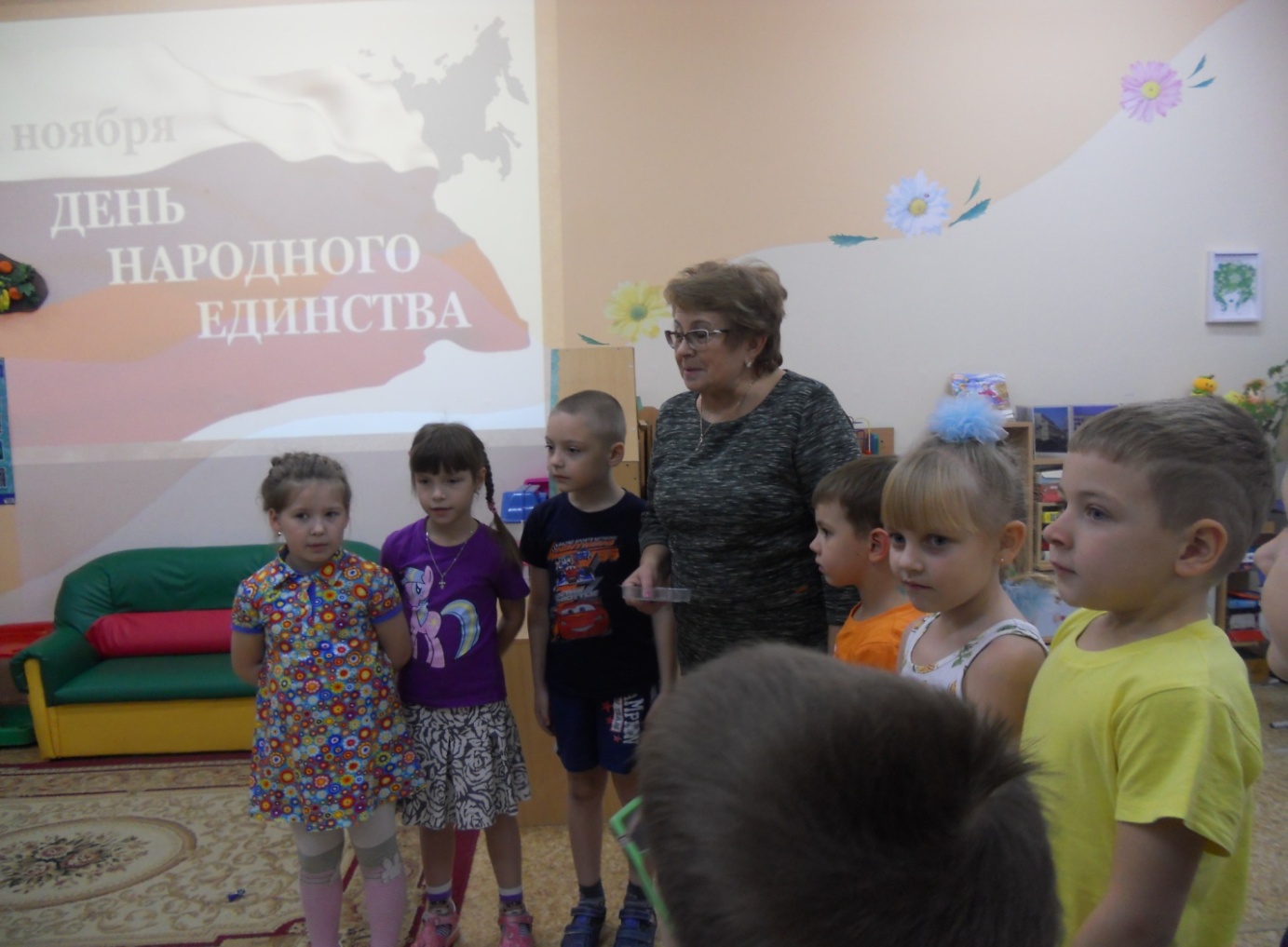 .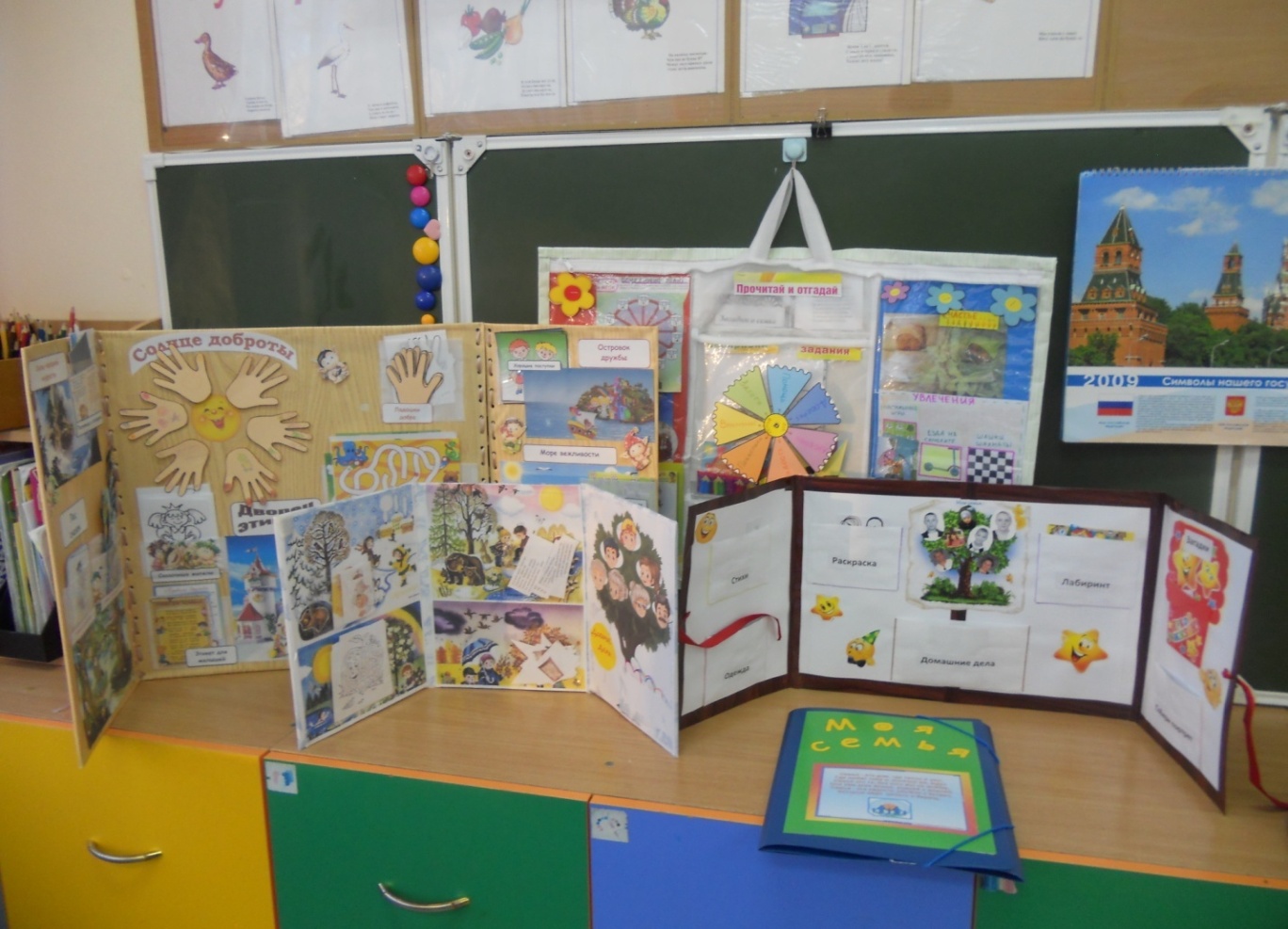 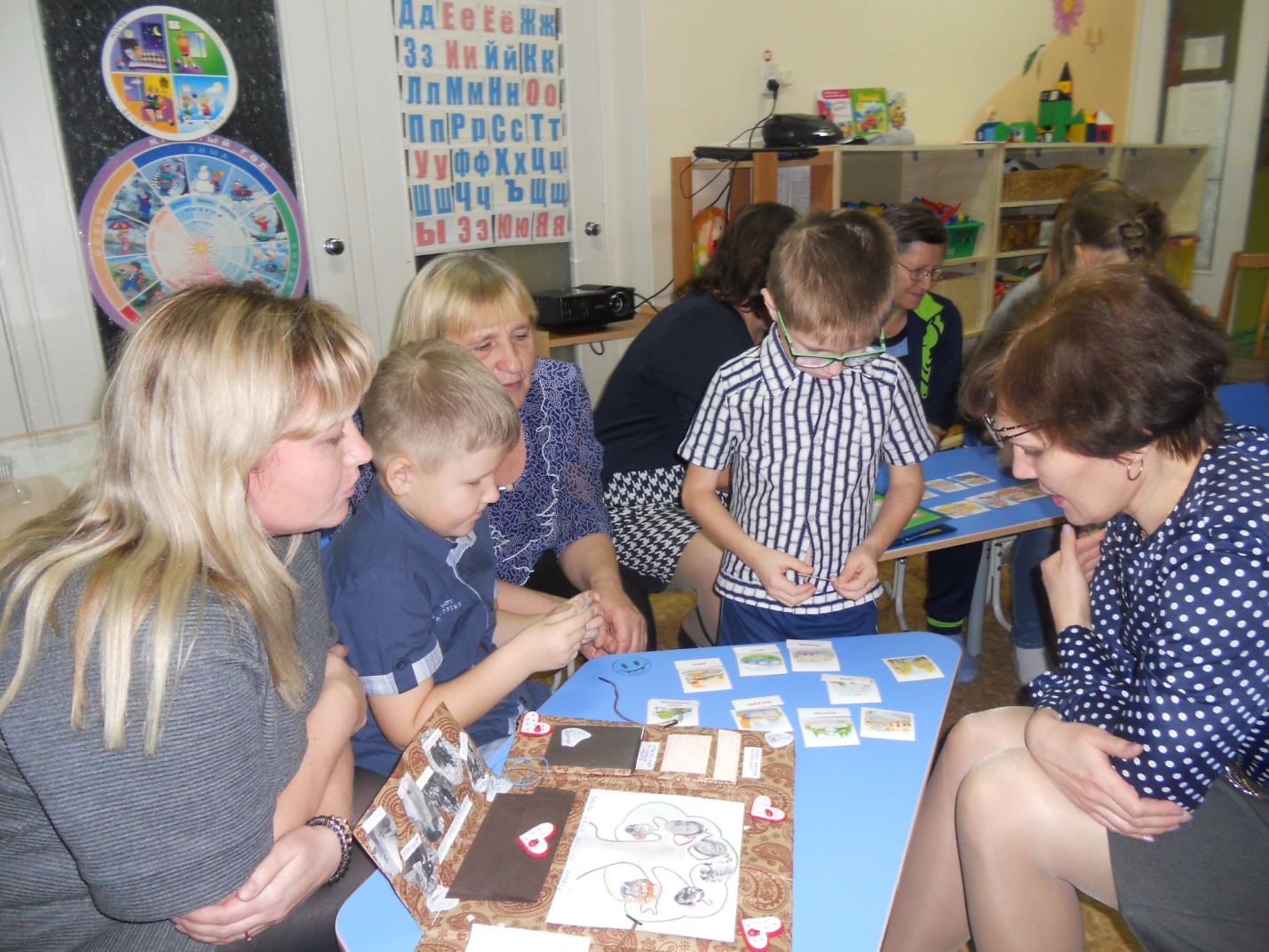 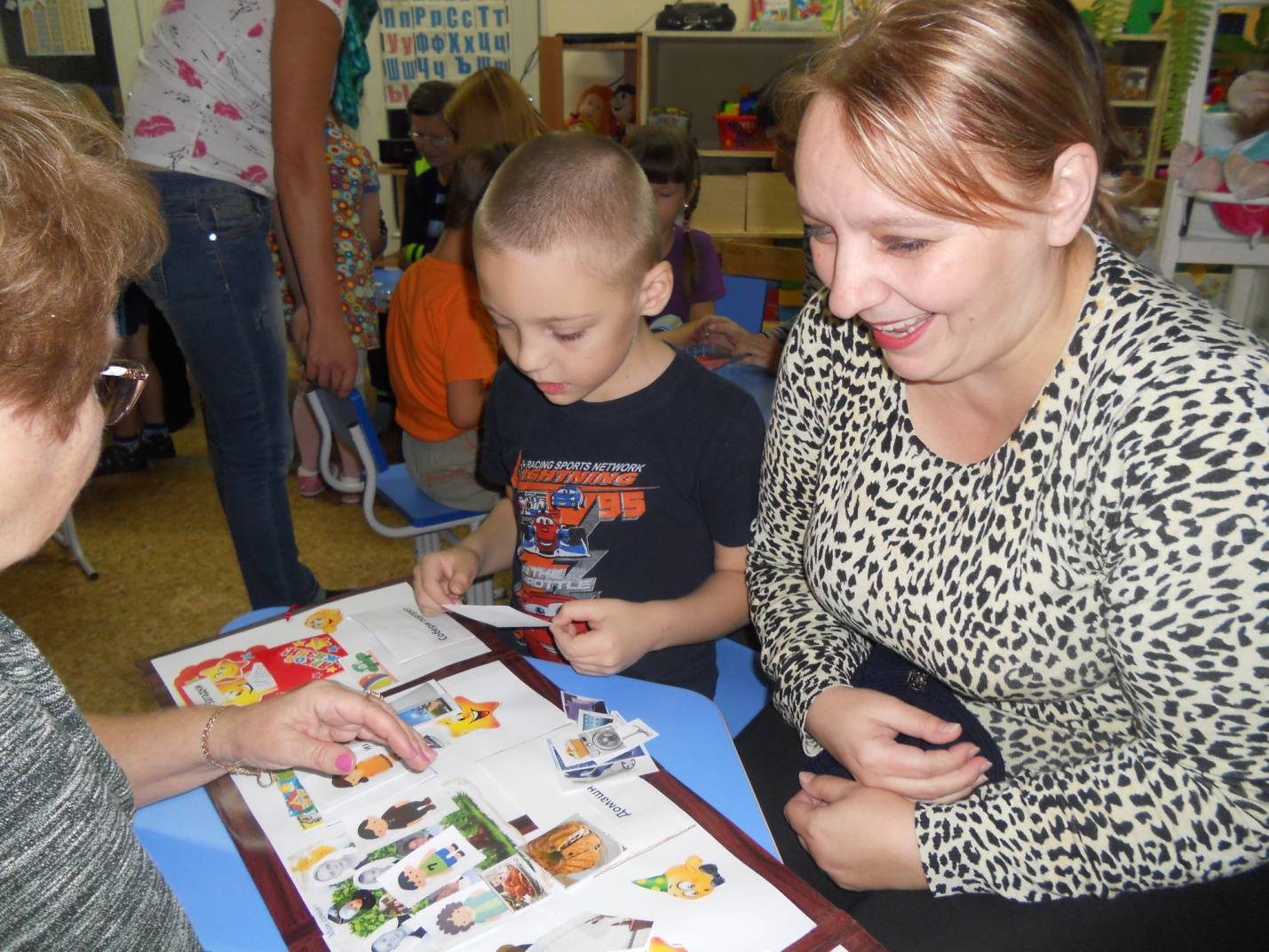 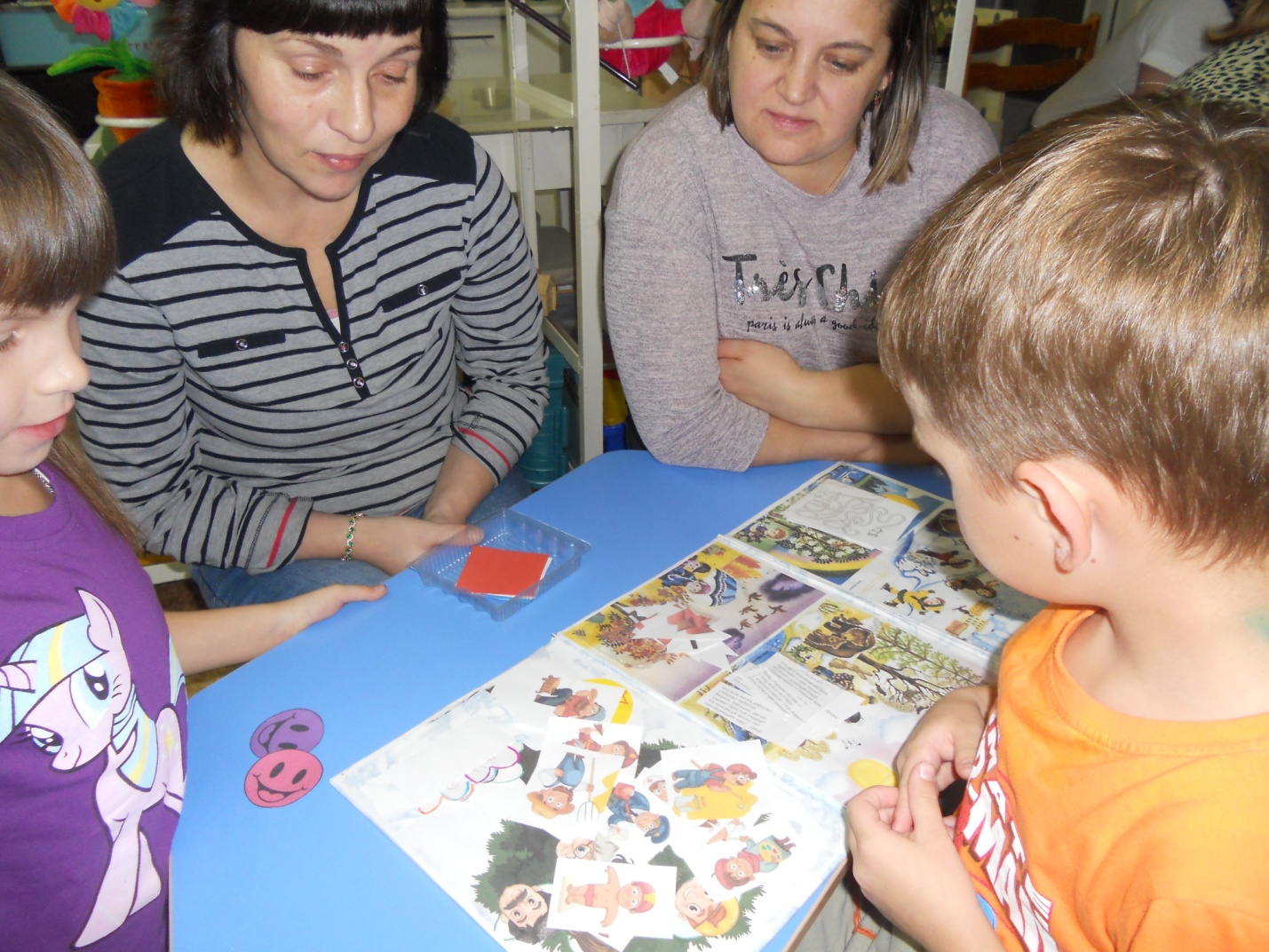 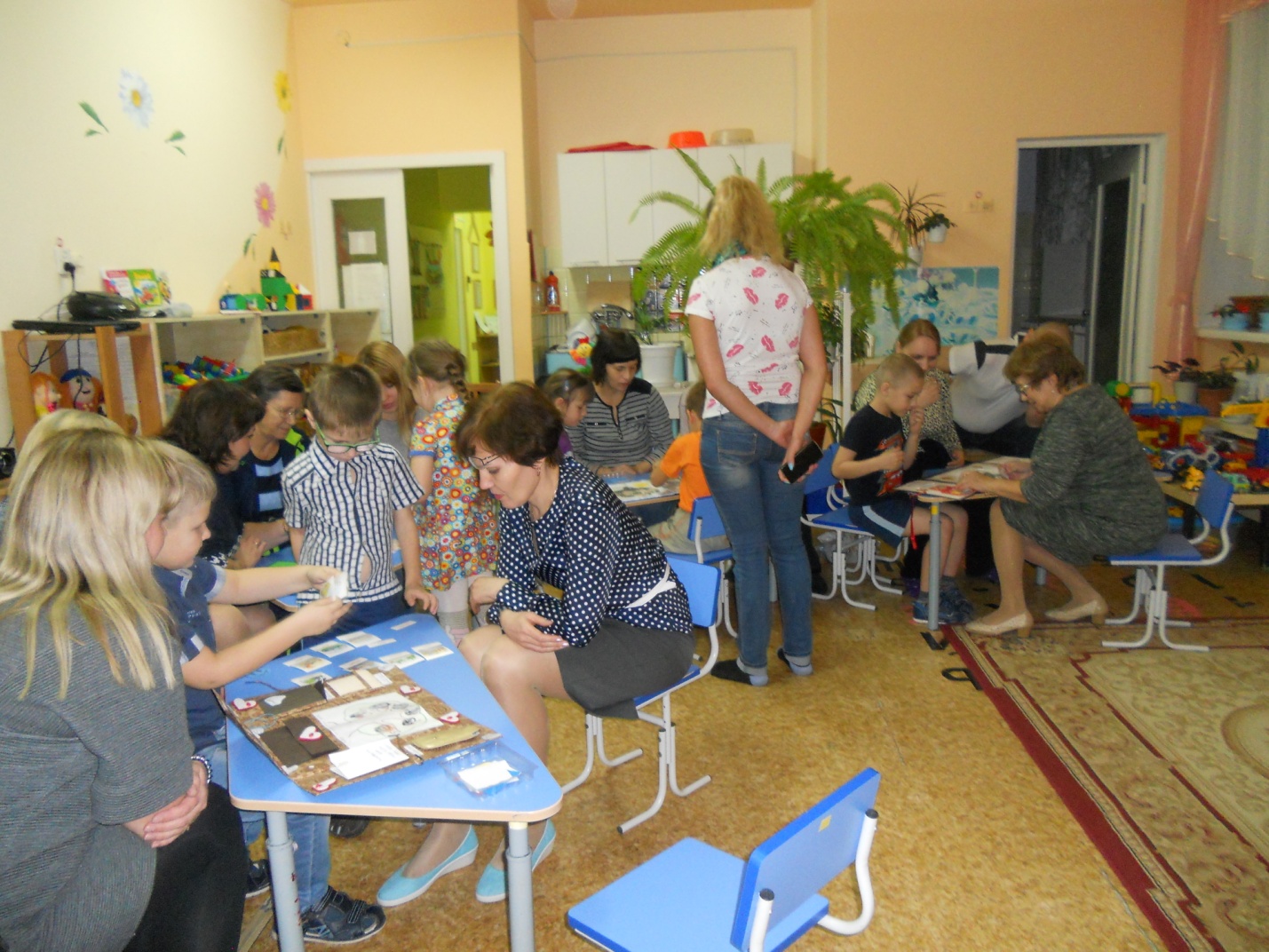 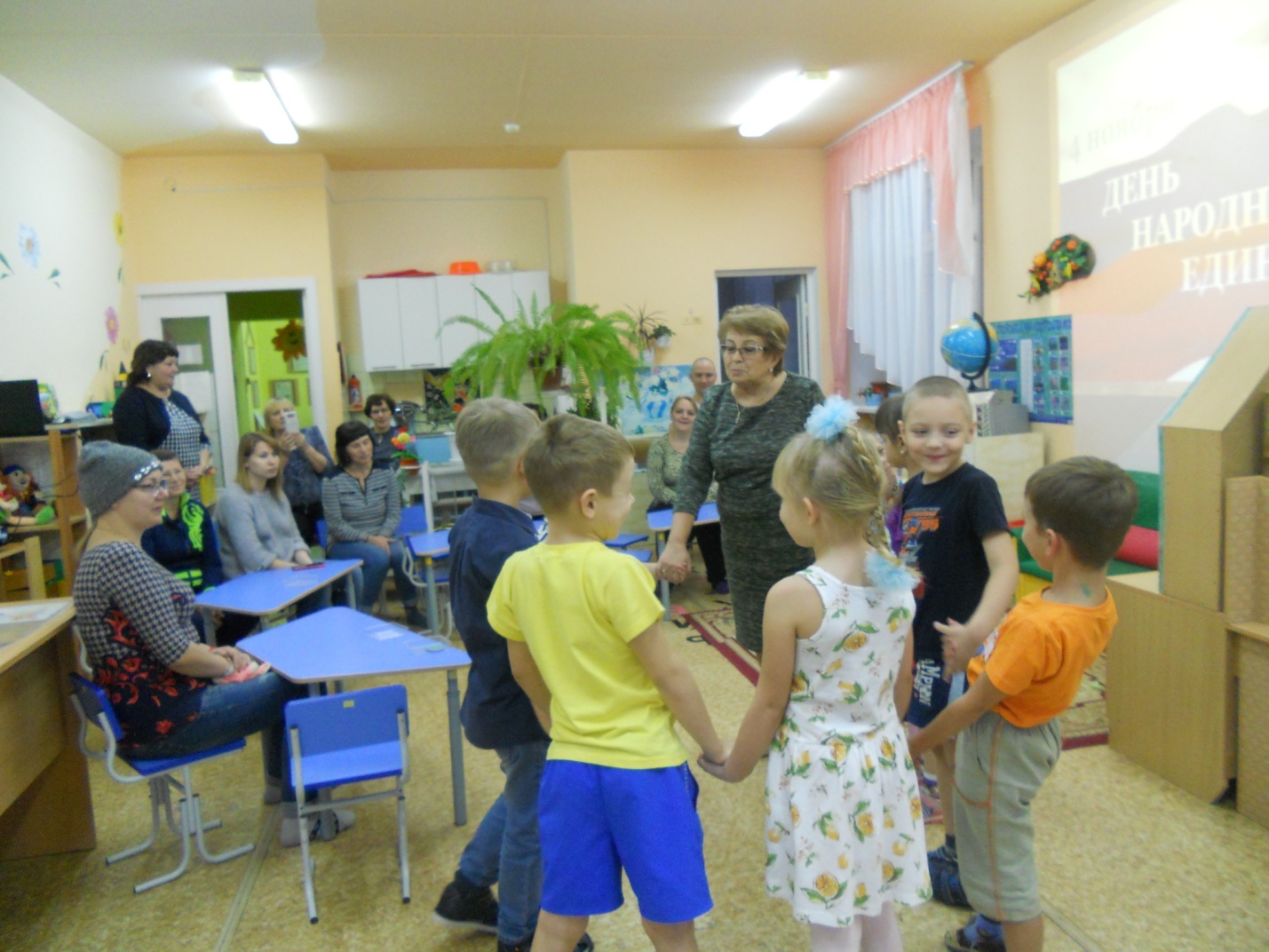 